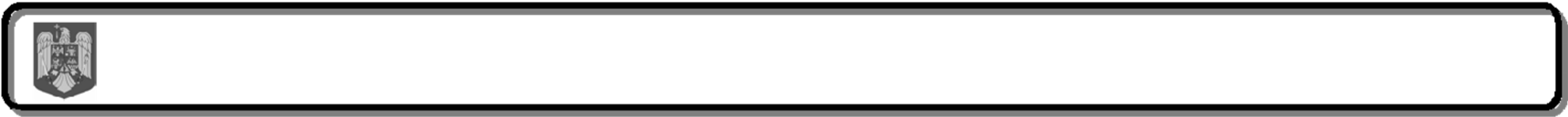 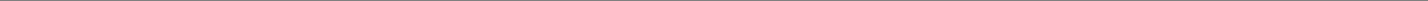 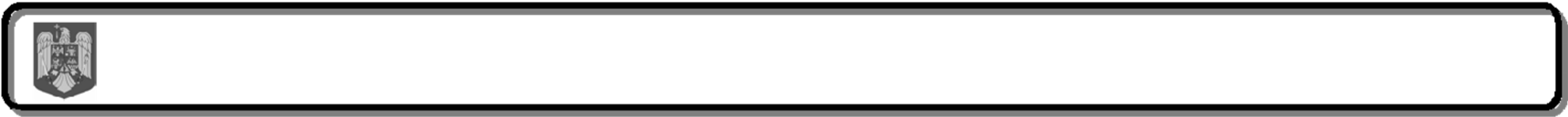 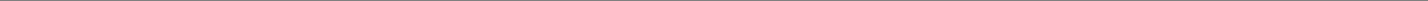 CERERE – DECLARAIE PE PROPRIA RSPUNDERE pentru acordarea stimulentului educaional ( tichet social pentru gr dini )Beneficiarii de ajutor social i/sau alocaie pentru familiile cu copii vor completa doar punctele A, B, C  i F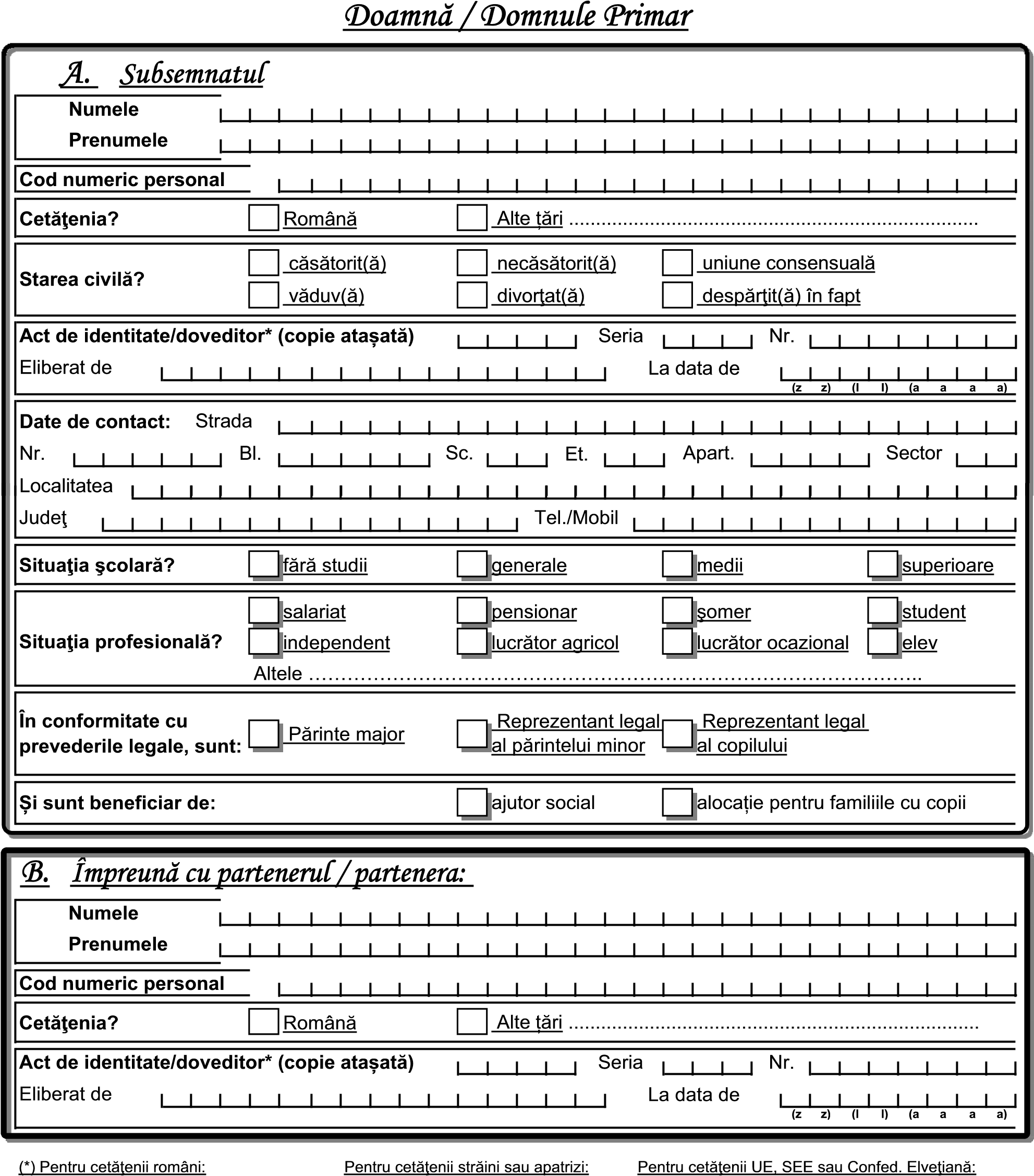 	CN - certificat de natere	PST - permis de edere temporar	CIN - certificat înregistrareBI - buletin de identitate	DI - document de identitate	CR - carte de reziden CI  - carte de identitate	PSTL  - permis de edere pe termen lung1) Anexa nr. 1 este reprodusă în facsimil.   C. V rugm s aprobai acordarea stimulentului educaional pentru copii (3 - 6 ani):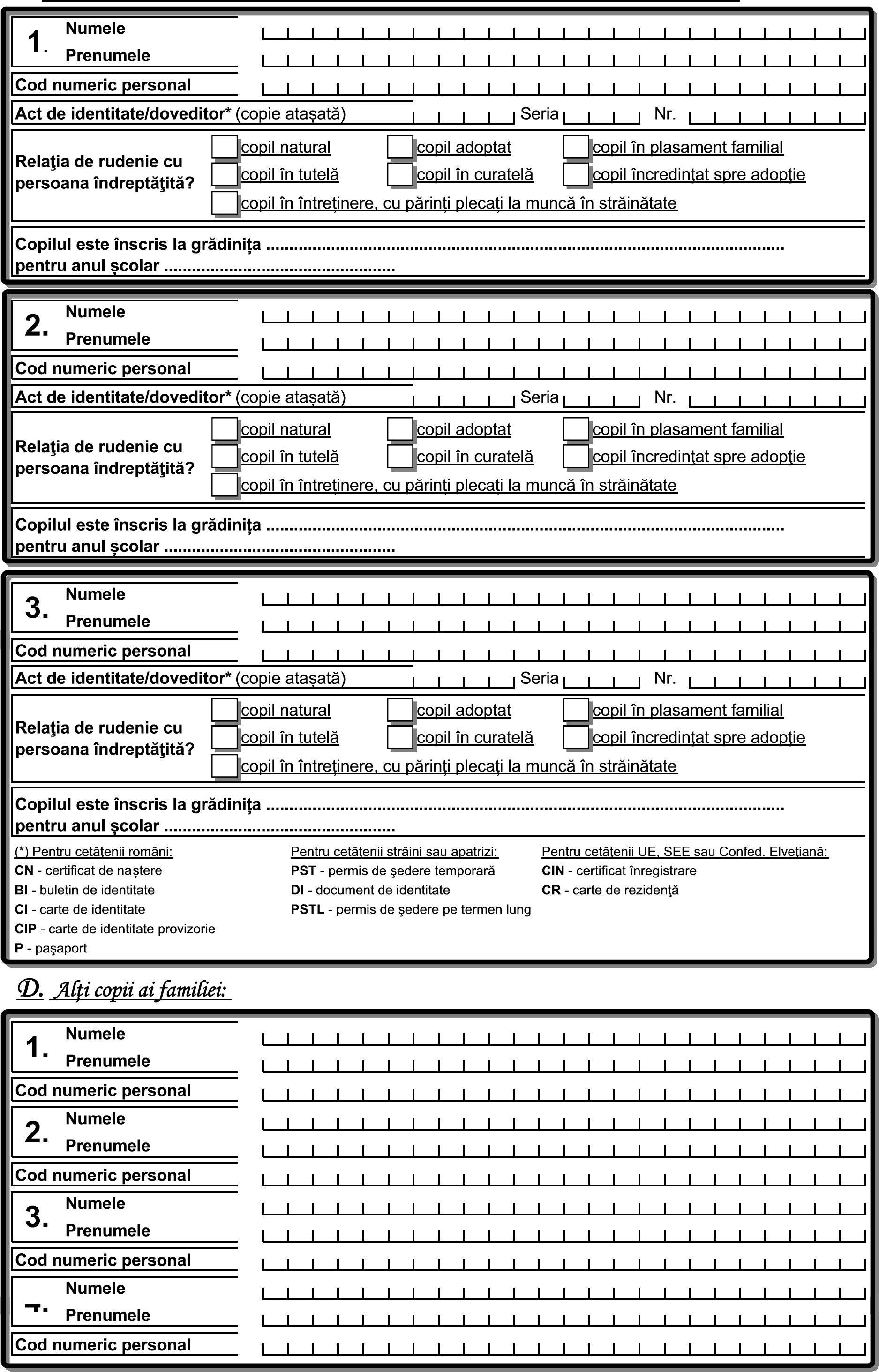 E. Venituri permanente nete realizate de familia/persoana singurĆ îndreptĆĦitĆ în luna: 	Cod	Categoria de venituri	Acte doveditoare*	Venitul realizat** leiVENITURI DIN ACTIVITĂğI INDEPENDENTEVenituri din profesii libere, veniturile obĠinute din exercitarea profesiilor medicale, de avocat, notar, auditor financiar, consultant fiscal, expert1	contabil, contabil autorizat, consultant de plasament în valori mobiliare, arhitect	sau	a	altor	profesii	reglementate,	desfăúurate	în	mod independent, în condiĠiile legiiVenituri comerciale provenite din fapte de comerĠ ale contribuabililor, adeverinĠă eliberată de 2	din prestări de servicii, precum úi din practicarea unei meserii	AdministraĠia financiarăVeniturile din valorificarea sub orice formă a drepturilor de proprietate intelectuală provin din brevete de invenĠie, desene úi modele, mostre,mărci de fabrică úi de comerĠ, procedee tehnice, know-how, din drepturi de autor úi drepturi conexe dreptului de autor úi altele asemeneaSALARIUL ùI ALTE DREPTURI SALARIALESalariul obĠinut pe bază de contract de muncă/raport de serviciuSalariul asistentului personal al persoanei cu handicap	adeverinĠa eliberată de Salariul asistentului maternal            	angajatorSalariul îngrijitorului la domiciliu al persoanei vârstnice dependente	Venitul lunar realizat ca membru asociat sau persoană autorizată să 	adeverinĠă eliberată de desfăúoare o activitate independentă                   Adm. financiarămandat poútal /extras IndemnizaĠia de úomaj úi/sau venit lunar de completare                             de cont/ decizieIndemnizaĠiile din activităĠi desfăúurate ca urmare a unei funcĠii de10demnitate publică, stabilite potrivit legiiIndemnizaĠii din activităĠi desfăúurate ca urmare a unei funcĠii alese în11 cadrul persoanelor juridice fără scop patrimonialDrepturile de soldă lunară, indemnizaĠiile, primele, premiile, sporurile úi12alte drepturi ale personalului militar, acordate potrivit legiiIndemnizaĠia lunară brută, precum úi suma din profitul net, cuvenite administratorilor la companii/societăĠi naĠionale, societăĠi comerciale lacare statul sau o autoritate a administraĠiei publice locale este acĠionar majoritar, precum úi la regiile autonomeRemuneraĠia obĠinută de directori în baza unui contract de mandatconform prevederilor legii societăĠilor comercialeRemuneraĠia primită de preúedintele asociaĠiei de proprietari sau de alte adeverinĠă eliberată de persoane,	în	baza	contractului	de	mandat,	potrivit	legii	privindAdm. financiară înfiinĠarea, organizarea úi funcĠionarea asociaĠiilor de proprietari	Sumele	primite	de	membrii	fondatori	ai	societăĠilor	comercialeconstituite prin subscripĠie publicăSumele primite de reprezentanĠii în adunarea generală a acĠionarilor, înconsiliul de administraĠie, membrii directoratului úi ai consiliului de supraveghere, precum úi în comisia de cenzoriSumele primite de reprezentanĠii în organisme tripartite, potrivit legiiIndemnizaĠia lunară a asociatului unic, la nivelul valorii înscrise îndeclaraĠia de asigurări socialeSumele acordate de organizaĠii nonprofit úi de alte entităĠi neplătitoare de impozit pe profit, peste limita de 2,5 ori nivelul legal stabilit pentruindemnizaĠia primită pe perioada delegării úi detaúării în altă localitate, în Ġară úi în străinătate, în interesul serviciului, pentru salariaĠii din instituĠiile publiceIndemnizaĠia administratorilor, precum úi suma din profitul net cuvenităadministratorilor societăĠilor comerciale potrivit actului constitutiv sau stabilită de adunarea generală a acĠionarilorSume reprezentând salarii sau diferenĠe de salarii stabilite în baza unorhotărâri	judecătoreúti	rămase	definitive úi	irevocabile,	precum úiadeverinĠă eliberată de actualizarea acestora cu indicele de inflaĠieAdm. financiarăIndemnizaĠiile lunare plătite conform legii de angajatori pe perioada deneconcurenĠă, stabilite conform contractului individual de muncăOrice alte sume sau avantaje de natură salarială ori asimilate salariilor învederea impuneriiVENITURI DIN CEDAREA FOLOSINğEI BUNURILORVeniturile, în bani úi/sau în natură, provenind din cedarea folosinĠei adeverinĠă eliberată de bunurilor mobile úi imobile, obĠinute de către proprietar, uzufructuar sauAdm. financiară alt deĠinător legal, altele decât veniturile din activităĠi independente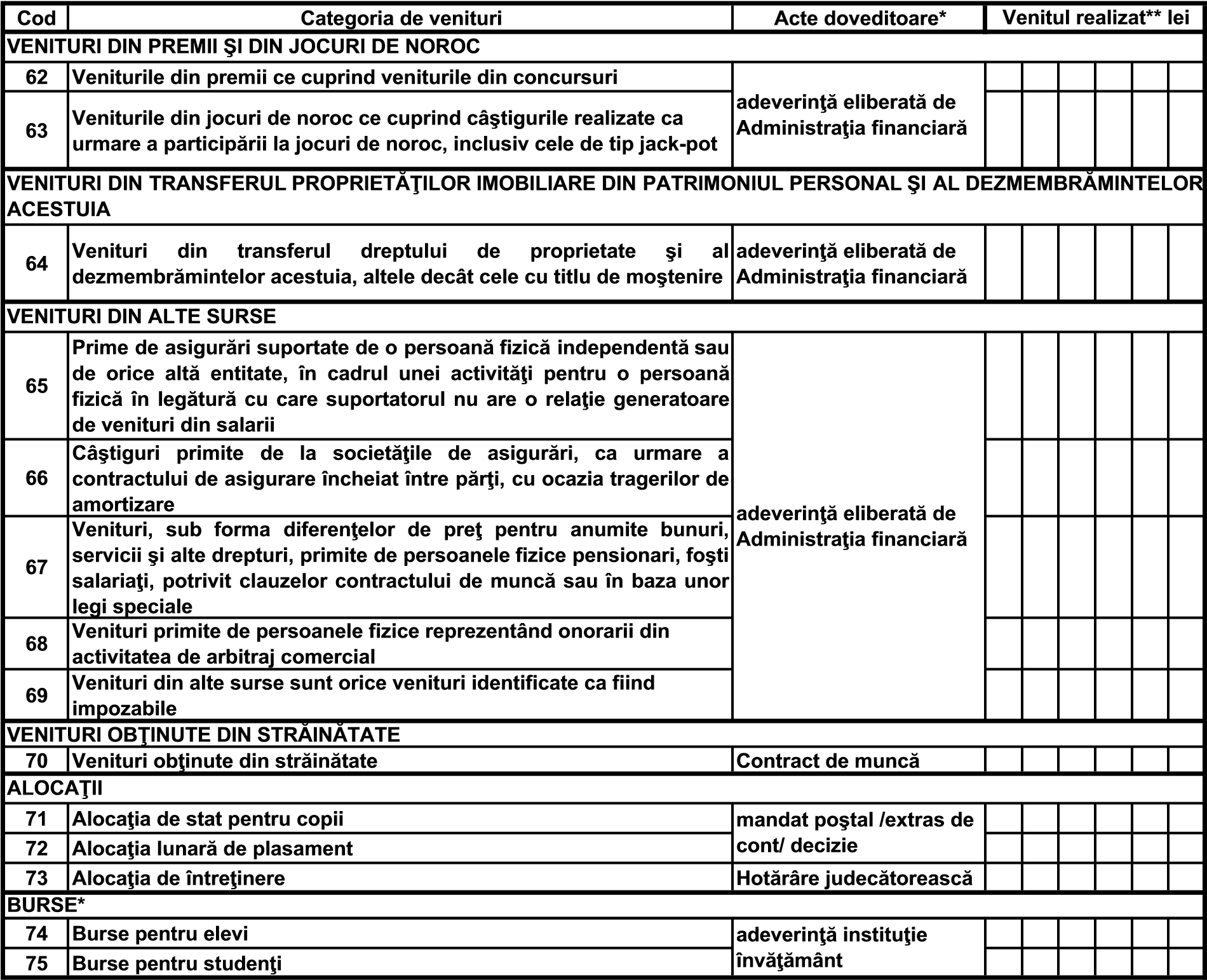 * Cu excepia burselor de studiu i a burselor sociale precum i a sprijinului financiar prevzut de H.G. nr.1488/2004F. Solicitantul declar pe propria rspundere, conform Codului de procedur civil art. 292, c datele i informaiile prezentate sunt complete i corespund realitii i se oblig s aduc la cunotina autoritilor, în scris, orice modificare a situaiei mai sus prezentate care poate conduce la încetarea sau suspendarea drepturilor.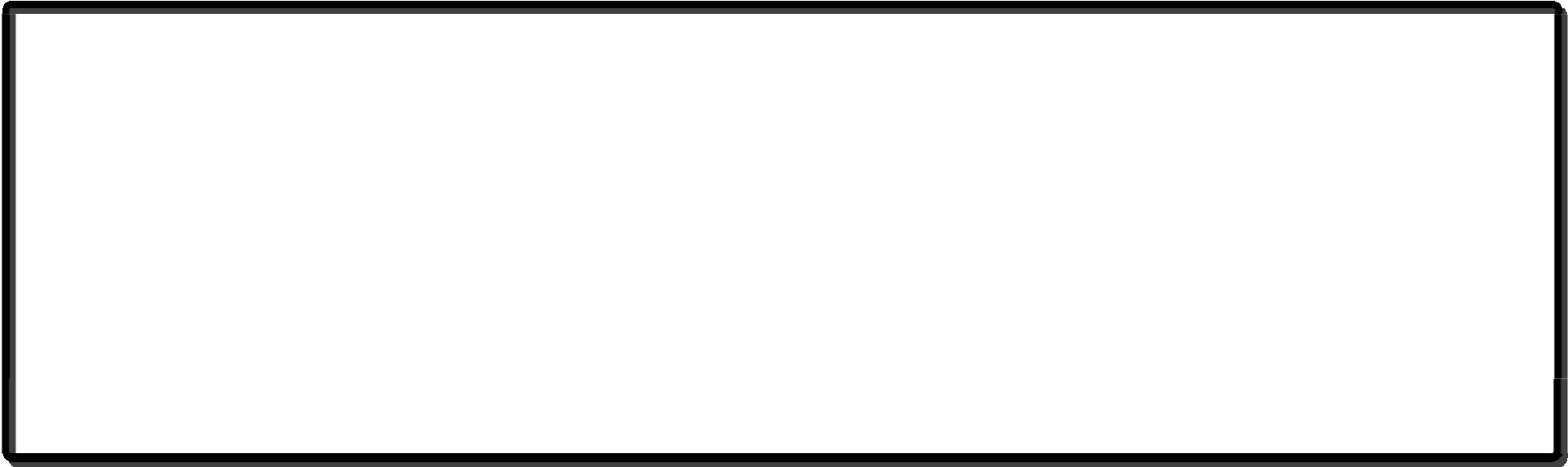 CodCategoria de venituriActe doveditoare*Venitul realizat** leiVenitul realizat** leiVenitul realizat** leiVenitul realizat** leiVenitul realizat** leiVenitul realizat** leiVENITURI DIN INVESTIğIIVENITURI DIN INVESTIğIIVENITURI DIN INVESTIğII26DividendeadeverinĠă eliberată de Adm. financiară27Venituri impozabile din dobânziadeverinĠă eliberată de Adm. financiară28Câútiguri din transferul titlurilor de valoareadeverinĠă eliberată de Adm. financiară29Venituri din operaĠiuni de vânzare-cumpărare de valută la termen, pebază de contract, precum úi orice alte operaĠiuni similareadeverinĠă eliberată de Adm. financiară30Venituri din lichidarea unei persoane juridiceadeverinĠă eliberată de Adm. financiarăPENSIIPENSIIPENSIIPENSII DE STATPENSII DE STATPENSII DE STAT31Pensia pentru limită de vârstă            mandat poútal /extras de cont/ decizie32Pensia anticipată                         mandat poútal /extras de cont/ decizie33Pensia anticipată parĠială                mandat poútal /extras de cont/ decizie34Pensia de invaliditate                    mandat poútal /extras de cont/ decizie35Pensia de urmaú                           mandat poútal /extras de cont/ deciziePENSII AGRICULTORIPENSII AGRICULTORIPENSII AGRICULTORI36Pensie agricultormandat poútal /extras de cont/ deciziePENSII MILITAREPENSII MILITAREPENSII MILITARE37Pensie de serviciumandat poútal /extras de cont/ decizie38Pensia de invaliditate                    mandat poútal /extras de cont/ decizie39Pensia de urmaú                           mandat poútal /extras de cont/ decizie40Pensia I.O.V.R.                           mandat poútal /extras de cont/ decizieINDEMNIZAğIIINDEMNIZAğIIINDEMNIZAğIIINDEMNIZAğIIINDEMNIZAğIIINDEMNIZAğIIINDEMNIZAğIIINDEMNIZAğIIINDEMNIZAğII41IndemnizaĠia pt. persoanele care úi-au pierdut total sau parĠial capacitatea de muncă ca urmare a participării la revoluĠie úi pt. urmaúii acestoramandat poútal /extras de cont/ decizie42IndemnizaĠia de însoĠitor pentru pensionari gr. I invaliditate/nevăzători handicap grav               mandat poútal /extras de cont/ decizie43IndemnizaĠia pentru incapacitatea temporară de muncă                        adeverinĠă angajator44IndemnizaĠia lunară pentru activitatea de liber-profesionist a artiútilor interpreĠi sau executanĠiINDEMNIZAğII ùI STIMULENTE PENTRU CREùTEREA COPILULUIINDEMNIZAğII ùI STIMULENTE PENTRU CREùTEREA COPILULUIINDEMNIZAğII ùI STIMULENTE PENTRU CREùTEREA COPILULUIINDEMNIZAğII ùI STIMULENTE PENTRU CREùTEREA COPILULUIINDEMNIZAğII ùI STIMULENTE PENTRU CREùTEREA COPILULUIINDEMNIZAğII ùI STIMULENTE PENTRU CREùTEREA COPILULUIINDEMNIZAğII ùI STIMULENTE PENTRU CREùTEREA COPILULUIINDEMNIZAğII ùI STIMULENTE PENTRU CREùTEREA COPILULUIINDEMNIZAğII ùI STIMULENTE PENTRU CREùTEREA COPILULUI45IndemnizaĠia pentru maternitateadeverinĠă angajator46IndemnizaĠia pentru creúterea copilului până la vârsta de 1, 2 sau 3 animandat poútal /extras de cont/ decizie47Stimulent lunar/de inserĠiemandat poútal /extras de cont/ decizie48IndemnizaĠia úi ajutoare pentru creúterea copilului cu handicapmandat poútal /extras de cont/ decizieINDEMNIZAğII CU CARACTER PERMANENTINDEMNIZAğII CU CARACTER PERMANENTINDEMNIZAğII CU CARACTER PERMANENTINDEMNIZAğII CU CARACTER PERMANENTINDEMNIZAğII CU CARACTER PERMANENTINDEMNIZAğII CU CARACTER PERMANENTINDEMNIZAğII CU CARACTER PERMANENTINDEMNIZAğII CU CARACTER PERMANENTINDEMNIZAğII CU CARACTER PERMANENT49IndemnizaĠia lunară acordată magistraĠilor înlăturaĠi din justiĠie din considerente politicemandat poútal /extras de cont/ decizie50IndemnizaĠia lunară acordată persoanelor persecutate din motive politice sau etnicemandat poútal /extras de cont/ decizie51IndemnizaĠia, sporul sau renta acordată invalizilor, veteranilor úi văduvelor de război mandat poútal /extras de cont/ decizie52IndemnizaĠia lunară pentru persoanele care au efectuat stagiul militar în cadrul DirecĠiei Generale a Serviciului Muncii în perioada 1950 - 1961         mandat poútal /extras de cont/ decizie53IndemnizaĠia lunară pentru pensionarii sistemului de pensii, membri ai uniunilor de creaĠie, legal constituite úi recunoscute ca persoane juridice de utilitate publicămandat poútal /extras de cont/ decizie54IndemnizaĠia lunară pentru persoanele cu handicapmandat poútal /extras de cont/ decizie55IndemnizaĠia cuvenită revoluĠionarilormandat poútal /extras de cont/ decizie56IndemnizaĠia de merit acordată în temeiul Legii nr.118/2002mandat poútal /extras de cont/ decizie57Renta viageră pentru sportivimandat poútal /extras de cont/ decizieVENITURI DIN ACTIVITĂğI AGRICOLEVENITURI DIN ACTIVITĂğI AGRICOLEVENITURI DIN ACTIVITĂğI AGRICOLEVENITURI DIN ACTIVITĂğI AGRICOLEVENITURI DIN ACTIVITĂğI AGRICOLEVENITURI DIN ACTIVITĂğI AGRICOLEVENITURI DIN ACTIVITĂğI AGRICOLEVENITURI DIN ACTIVITĂğI AGRICOLEVENITURI DIN ACTIVITĂğI AGRICOLE58Venituri din cultivarea úi valorificarea florilor, legumelor úi zarzavaturilor, în sere úi solare special destinate acestor scopuri úi/sau în sistem irigatadeverinĠă eliberată de AdministraĠia financiară59Venituri din cultivarea úi valorificarea arbuútilor, plantelor decorative úi ciuperciloradeverinĠă eliberată de AdministraĠia financiară60Venituri din exploatarea pepinierelor viticole úi pomicole úi altele asemeneaadeverinĠă eliberată de AdministraĠia financiară61Venituri din valorificarea produselor agricole obĠinute după recoltare, în stare naturală, de pe terenurile agricole proprietate privată sau luate în arendă, către unităĠi specializate pentru colectare, unităĠi de procesare industrială sau către alte unităĠi, pentru utilizare ca atareadeverinĠă eliberată de AdministraĠia financiarăAJUTOAREAJUTOAREAJUTOAREAJUTOAREAJUTOAREAJUTOAREAJUTOAREAJUTOAREAJUTOARE76Ajutorul bnesc lunar pentru persoanele care au devenit incapabile de munc în perioada efecturii unei pedepse privative de libertate   mandat potal /extras de cont/ decizieALTE SURSE DE VENIT                                                ALTE SURSE DE VENIT                                                ALTE SURSE DE VENIT                                                ALTE SURSE DE VENIT                                                ALTE SURSE DE VENIT                                                ALTE SURSE DE VENIT                                                ALTE SURSE DE VENIT                                                ALTE SURSE DE VENIT                                                ALTE SURSE DE VENIT                                                77Depozite bancareadeverin eliberat de Administraia financiar78Rent viager agricoladeverin eliberat de Administraia financiar79Alte venituriadeverin eliberat de Administraia financiar80Venituri poteniale obinute din valorificarea unor bunuri mobile i imobile (conform HCL)***FAMILIA/PERSOANA SINGUR BENEFICIAZ DE UNELE DREPTURI SPECIALE CONFORM CONTRACTULUI COLECTIV SAU INDIVIDUAL DE MUNC? (se vor meniona natura lor i valoarea)FAMILIA/PERSOANA SINGUR BENEFICIAZ DE UNELE DREPTURI SPECIALE CONFORM CONTRACTULUI COLECTIV SAU INDIVIDUAL DE MUNC? (se vor meniona natura lor i valoarea)FAMILIA/PERSOANA SINGUR BENEFICIAZ DE UNELE DREPTURI SPECIALE CONFORM CONTRACTULUI COLECTIV SAU INDIVIDUAL DE MUNC? (se vor meniona natura lor i valoarea)FAMILIA/PERSOANA SINGUR BENEFICIAZ DE UNELE DREPTURI SPECIALE CONFORM CONTRACTULUI COLECTIV SAU INDIVIDUAL DE MUNC? (se vor meniona natura lor i valoarea)FAMILIA/PERSOANA SINGUR BENEFICIAZ DE UNELE DREPTURI SPECIALE CONFORM CONTRACTULUI COLECTIV SAU INDIVIDUAL DE MUNC? (se vor meniona natura lor i valoarea)FAMILIA/PERSOANA SINGUR BENEFICIAZ DE UNELE DREPTURI SPECIALE CONFORM CONTRACTULUI COLECTIV SAU INDIVIDUAL DE MUNC? (se vor meniona natura lor i valoarea)FAMILIA/PERSOANA SINGUR BENEFICIAZ DE UNELE DREPTURI SPECIALE CONFORM CONTRACTULUI COLECTIV SAU INDIVIDUAL DE MUNC? (se vor meniona natura lor i valoarea)FAMILIA/PERSOANA SINGUR BENEFICIAZ DE UNELE DREPTURI SPECIALE CONFORM CONTRACTULUI COLECTIV SAU INDIVIDUAL DE MUNC? (se vor meniona natura lor i valoarea)FAMILIA/PERSOANA SINGUR BENEFICIAZ DE UNELE DREPTURI SPECIALE CONFORM CONTRACTULUI COLECTIV SAU INDIVIDUAL DE MUNC? (se vor meniona natura lor i valoarea)818283VENIT LUNAR TOTAL AL FAMILIEI                                            VENIT LUNAR TOTAL AL FAMILIEI                                            VENIT LUNAR TOTAL AL FAMILIEI                                            VENIT NET LUNAR PE MEMBRU DE FAMILIE                VENIT NET LUNAR PE MEMBRU DE FAMILIE                VENIT NET LUNAR PE MEMBRU DE FAMILIE                